20 марта в малом театральном зале Центрального Дворца культуры состоялась премьера спектакля «За чертой детства». Автором постановки является руководитель детского поэтического театра «Афродита» Валентина Пашина. Это история о детях, которые оказались на «дне» жизни. Впервые в спектакле участвуют не только юные актеры, но и родители, и актеры прошлых лет. 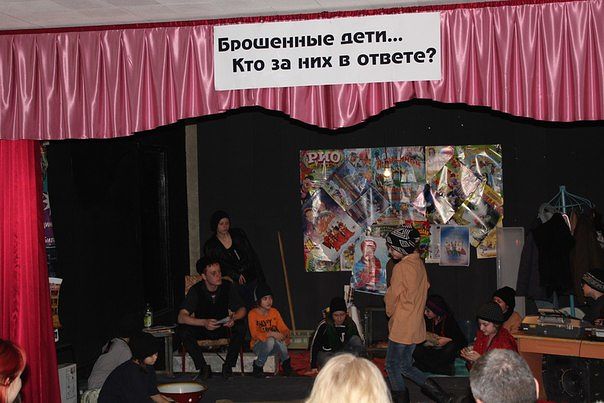 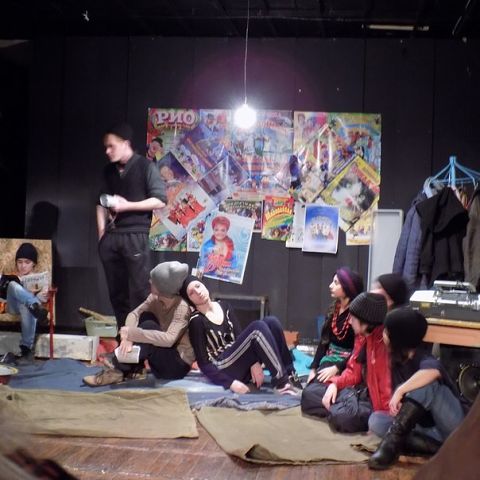 